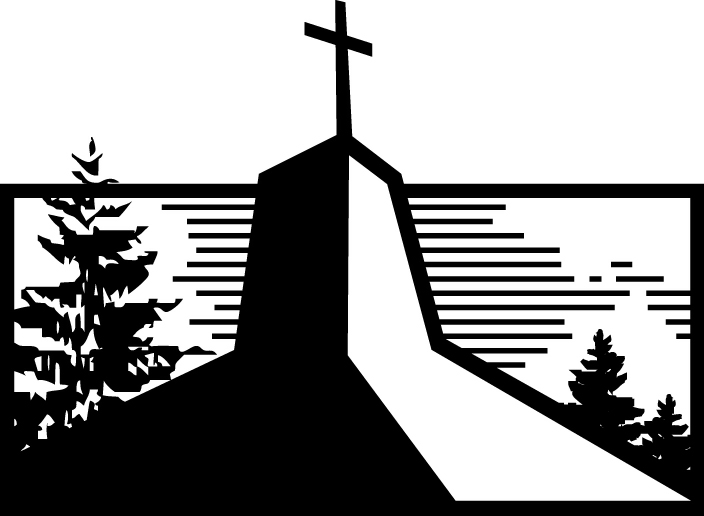 How to Stand through AnythingPhilippians 4:10-13The Main IdeaYou can _______________ through anything when your _________________________ is in Christ.4:11What This Doesn’t MeanYou’re not allowed to _______________ pain or sorrow.You should _________________________ your emotions with _______________ resolve.What This Does MeanChristian contentment is about _________________________ that Christ is always _______________.How to Stand through AnythingNotice the _______________ other _________________________ have for you.4:10Believe that Jesus is truly _______________ for you, no matter the _________________________.4:11-12REMEMBER  Contentment is not _________________________ to our circumstances.REMEMBER  Contentment is _________________________ over many life experiences.REMEMBER  Contentment makes us _________________________.Rely on the _______________ of Christ.4:134:8-9How to Stand through AnythingPhilippians 4:10-13The Main IdeaYou can STAND through anything when your SATISFACTION is in Christ.4:11What This Doesn’t MeanYou’re not allowed to FEEL pain or sorrow.You should SUPPRESS your emotions with STOIC resolve.What This Does MeanChristian contentment is about BELIEVING that Christ is always ENOUGH.How to Stand through AnythingNotice the CARE other CHRISTIANS have for you.4:10Believe that Jesus is truly ENOUGH for you, no matter the CIRCUMSTANCE.4:11-12REMEMBER  Contentment is not CONNECTED to our circumstances.REMEMBER  Contentment is LEARNED over many life experiences.REMEMBER  Contentment makes us FLEXIBLE.Rely on the GRACE of Christ.4:13For Further Study_________________________________________________________________________________________________Getting StartedShare about a time that was difficult for you. Then share about a time that was joyous for you. What kinds of feelings did you experience in both of those times?Digging DeeperRead the following passages. In each passage, what kinds of hardships did Paul face?1 Corinthians 4:11-132 Corinthians 6:4-52 Corinthians 11:24-27Now read Philippians 4:11-12 again. How do Paul’s life experiences shed further light on what he means when he says, “I have learned the secret of being content in any and every situation”?Driving It HomeHow would you define Christian contentment? Where does it come from?If time allows, spend some time praying for each other’s growth in contentment in Christ.loMarttell SánchezJanuary 30, 2022Message #15 / Philippianslonewlifeukiah.com/sermonsMarttell SánchezJanuary 30, 2022Message #15 / Philippiansnewlifeukiah.com/sermons